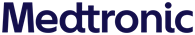 Cardiac Rhythm Management
8200 Coral Sea St. NEMounds View, MN 55112www.medtronic.comFormulário de Confirmação do Cliente (Médico)CORREÇÃO DE DISPOSITIVO MÉDICO URGENTE Possibilidade Maior de Energia Reduzida ou Nenhuma Energia Fornecida Durante a Terapia de Alta Voltagem Quando Programado com vetor de desfibrilação AX>BNome do médico: Número do médico: Endereço:Cidade, Estado, CEP:Para preenchimento apenas por clientes da Medtronic – Por favor, preencha todos os campos abaixo e devolva todas as páginas imediatamente. Caso você não implante mais e/ou gerencie pacientes com dispositivos Medtronic listados acima, forneça uma explicação detalhada no espaço abaixo para que os registros da Medtronic possam ser atualizados de acordo. Obrigado!Ao assinar este formulário, confirmo que li a Carta de Notificação Urgente de Correção de Produto, datada de maio de 2023, da Medtronic sobre os produtos listados acima e tomei as medidas apropriadas.Por favor, preencha e assine o formulário conforme indicado abaixo e envie um e-mail para <rs.fcacardiolatamssc@medtroinc.com e jessica.p.bautista@medtronic.com>.Nome do médico (impresso): 		Data: 	(Nome, sobrenome)Título do médico (impresso):	Assinatura do médico (tinta):	Telefone: 	
E-mail: 	Nota: O destinatário pode continuar a receber lembretes deste aviso até receber uma resposta.Em caso de dúvidas, entre em contato com seu representante de campo da Medtronic.Os Dispositivos incluem os seguintes modelos:CDIs e CRT-Ds Cobalt™ XT/Cobalt™/Crome™Um subgrupo dos: CRT-Ds Claria MRI™/Amplia MRI™/Compia MRI™/Viva™/Brava™Um subgrupo dos: CDIs Visia AF™/Visia AF MRI™/Evera™/Evera MRI™/Primo MRI™/Mirro MRI™